Learningsnack 1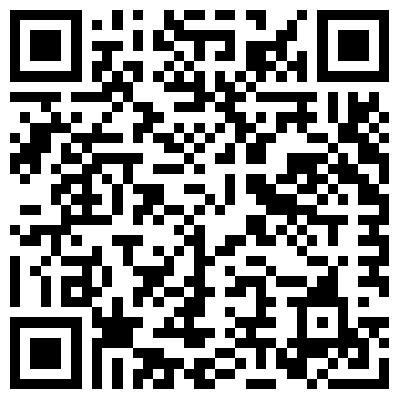 In diesem Learningsnack lernst du die Bestandteile einer E-Mail kennen.Aufgabe:Spiele den Lerndialog durch, der sich hinter dem Link befindet: https://www.learningsnacks.de/share/327361/7aae25a5590a931f0962bb2d4c2c3738cd7ef7c8 Learningsnack 2Du hast auf deiner Mailbox eine Nachricht deines Freundes Michael erhalten, in der er dich zu seiner Geburtstagsfeier einlädt.Schreibaufgabe 1: Wähle aus den drei Schwierigkeitsgraden aus und bearbeite den Learningsnack: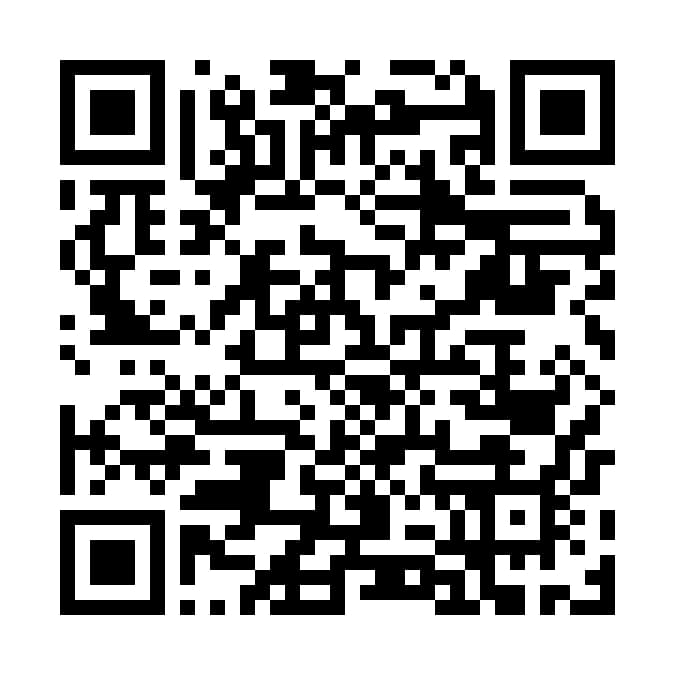 Leicht: https://www.learningsnacks.de/share/327668/94e85803-e53c-448d-b188-24404c7a8329Mittel: https://www.learningsnacks.de/share/327811/32143e44-420c-4036-a870-f140e906f960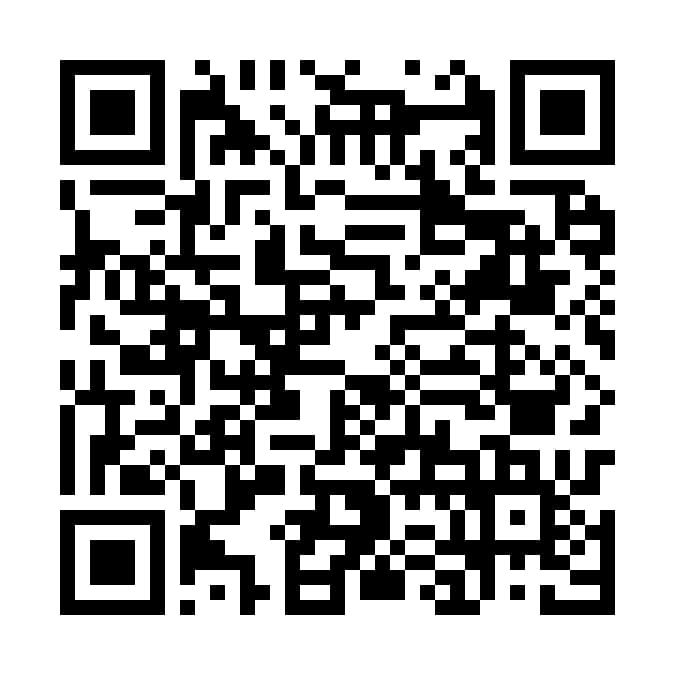 Schwer: https://www.learningsnacks.de/share/327646/fe9053e761ba1f6cb4a5147870b6d22ac757e7af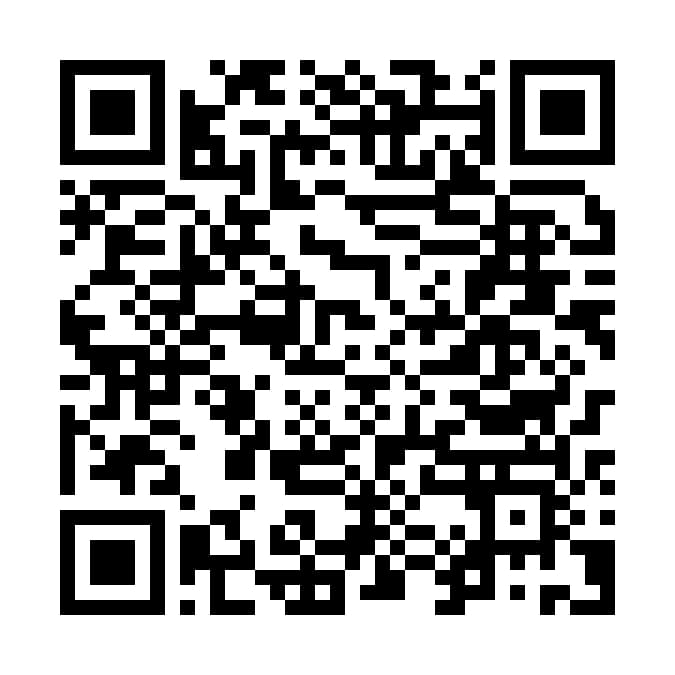 Schreibaufgabe 2: E-Mail an MichaelAufgabe:Schreibe eine Antwort an Michael. Bringe die ersten Sätze in die richtige Reihenfolge. Vervollständige anschließend die E-Mail. Verwende dazu die Begriffe aus dem Wortspeicher.Michael Lieber,Dank die Einladung vielen deiner für Geburtstagsfeier zu.Ich sehr mich gefreut komme habe und gerne.die Luftballons gerne Ich mitbringen möchte kann gelben Brownies backen und.WortspeicherYussufFeierSchokoladenpuddingrichtige E-Mail-AdresseantwortenGrüße